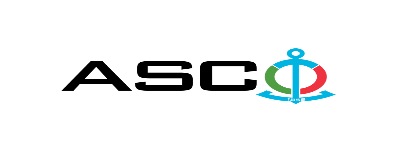 NOTIFICATION ON THE WINNER OF THE OPEN BIDDING No. AM171/2022 HELD BY AZERBAIJAN CASPIAN SHIPPING CLOSED JOINT STOCK COMPANY ON 26.10.2022 FOR THE PROCUREMENT of the spare parts for “Balaken” vessel’s MAN 5S26MC main and MAN D2876LE auxiliary engines, which is on the balance sheet of company.  Procurement Committee of "ACS" CJSCSubject of the Purchase ContractProcurement of spare parts for “Balaken” vessel’s MAN 5S26MC main and MAN D2876LE auxiliary engines, which is on the balance sheet of company.  Name of the winning bidder company (or individual)Caspian Engineering Technology United LTDContract price21 900.35 EuroTerms and period of delivery (Incoterms 2010)CIP BakuWorks or services performance period11 weeks